Lerncoaching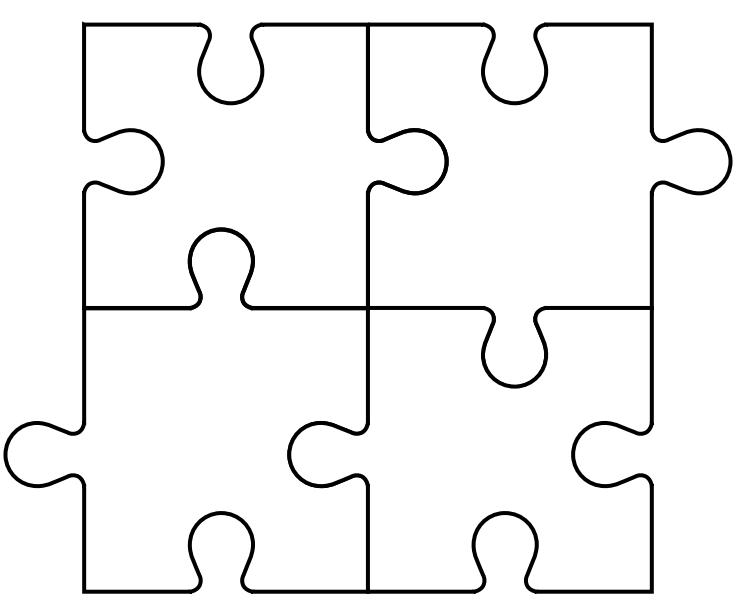 individuelle Beratung im Rahmen einer SprechstundeHilfe zur Selbsthilfe; zeitlich begrenztFür alle Schüler:innen möglich; besonders für Schüler:innen, die eine Frühwarnung in einem Gegenstand bekommenEingehen auf individuelle SituationIndividuelle Stärken/Schwächen erkennenUnterstützung beim Entwickeln eines Zeitmanagements, geeigneten Lernstrategien, Ressourcenmanagement,…An wen richtet sich das Angebot?Schüler:innen, die eine individuelle Unterstützung im Lernprozess suchen (Organisation, Lerntechniken,…)Kontaktmöglichkeit für Schüler:innenProf. Brunner EvaAnmeldung per Mail oder über Teams (brunner.eva@borgnonntal.at)Mittwoch 6. Std